.Start on vocals - EACH SEQUENCE turns ¼ right__[48]Tags: On Walls 1, 2,  4, 6, 7,8 do this tagStep L fwd, Step R beside L, Step L back, Step R beside*   Wall 5 is short so dance 22 counts then Step R fwd and touch L beside R.Then restartWall 6 is Guitar so dance 48 counts and do tagWall  7 is also Guitar so dance the tag and end.Northside Linedancers - www.northsidelinedancers.comPhone:  9489 2367 -  Mob: 0424 536 907- E mail:  carl@hotkey.net.auGalveston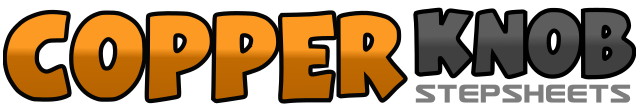 .......Count:48Wall:4Level:Intermediate.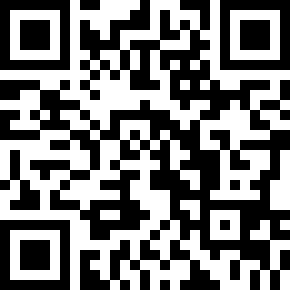 Choreographer:Carl Sullivan (AUS) - June 2020Carl Sullivan (AUS) - June 2020Carl Sullivan (AUS) - June 2020Carl Sullivan (AUS) - June 2020Carl Sullivan (AUS) - June 2020.Music:Galveston (feat. Lee Ann Womack) - David Nail : (Album: I'm a Fire)Galveston (feat. Lee Ann Womack) - David Nail : (Album: I'm a Fire)Galveston (feat. Lee Ann Womack) - David Nail : (Album: I'm a Fire)Galveston (feat. Lee Ann Womack) - David Nail : (Album: I'm a Fire)Galveston (feat. Lee Ann Womack) - David Nail : (Album: I'm a Fire)........1-2Rock L fwd, Replace on R3&4½ turn L & cha cha cha fwd L, R, L - 6.005-6Rock R fwd, Replace on L7&8¼ turn R & Side cha cha cha R, L, R - 9.001-4Weave R – stepping L, R, L, R5-6Cross Rock L over R, Replace on R7&8L Side cha cha cha L, R, L1-4Cross-step R over L, Step L to L, Step R behind L, ¼ L Step L fwd - 6.005-8Step R fwd, Pivot ½ turn L onto L, Rock R fwd, Replace on L - 12.001&2Cha cha cha back R-L-R3-4Rock L back, Replace on R  *5-6Step fwd L then R  (or turn a full turn fwd R )7&8Cha cha cha fwd L-R-L1-2Rock R over L, Replace on L3-4Step R to R, Cross–step L over R5-6Step R to R, Step L behind R7-8¼ R stepping R fwd, Step L fwd - 12.001-2Pivot ¾ R stepping onto R, Step L to L3-4Step R behind L, ¼ L Step L fwd - 9.005-6Step R fwd, Pivot ½ L onto L onto L - 3.007&8Cha cha cha fwd R, L, R